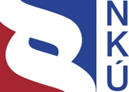 Kontrolní závěr z kontrolní akce15/28Majetek a peněžní prostředky státu, se kterými je příslušný hospodařit Státní fond kinematografieKontrolní akce byla zařazena do plánu kontrolní činnosti Nejvyššího kontrolního úřadu (dále jen „NKÚ“) na rok 2015 pod číslem 15/28. Kontrolní akci řídil a kontrolní závěr vypracoval člen NKÚ Ing. Rudolf Kufa. Cílem kontroly bylo prověřit hospodaření s majetkem a peněžními prostředky státu, se kterými je příslušný hospodařit Státní fond kinematografie, a plnění povinností vyplývajících ze zákona č. 496/2012 Sb., o audiovizuálních dílech a podpoře kinematografie a o změně některých zákonů (zákon o audiovizi). Kontrolovaným obdobím byly roky 2013 až 2015, v případě věcných souvislostí i období předcházející a navazující. Kontrolovaná osoba: Státní fond kinematografie, Praha.Kontrola byla prováděna u kontrolované osoby od 3. srpna 2015 do 9. března 2016.Námitky proti kontrolnímu protokolu, které Státní fond kinematografie podal, vypořádala vedoucí skupiny kontrolujících rozhodnutím o námitkách. Odvolání proti rozhodnutí o námitkách podané Státním fondem kinematografie bylo vypořádáno usnesením Kolegia NKÚ.K o l e g i u m   N K Ú   na svém VIII. jednání, které se konalo dne 30. května 2016, s c h v á l i l o   usnesením č. 9/VIII/2016k o n t r o l n í   z á v ě r   v tomto znění:ÚvodStátní fond kinematografie (dále také „SFK“) vznikl jako samostatný právní subjekt na základě zákona č. 496/2012 Sb., který nabyl účinnosti dne 1. ledna 2013.SFK je právním nástupcem Státního fondu České republiky pro podporu a rozvoj české kinematografie (dále jen „SFPRČK“), který byl zákonem o audiovizi zrušen. SFK převzal jeho aktiva i závazky a vstoupil do všech práv a povinností z právních vztahů, jejichž účastníkem byl SFPRČK. SFK je příslušný hospodařit s majetkem České republiky, je samostatnou účetní jednotkou a patří do působnosti Ministerstva kultury (dále také „MK“). SFK podle zákona o audiovizi zejména: vykonává správu audiovizuálních poplatků, poplatků z vysílání reklamy a správních poplatků podle tohoto zákona;vede evidenci v oblasti audiovize; poskytuje podporu kinematografie; vykonává majetková autorská práva a majetková práva výkonných umělců, která připadnou státu podle jiného právního předpisu;vykonává práva výrobce audiovizuálních děl, která na jeho právního předchůdce přešla podle jiného právního předpisu, a práva výrobce zvukově obrazového záznamu, která mu náleží podle jiného právního předpisu; přiděluje koprodukční statut podle Evropské úmluvy o filmové koprodukci nebo jiné mezinárodní smlouvy o filmové koprodukci;poskytuje filmové pobídky;vykonává činnosti stanovené jinými právními předpisy.Podrobnosti o činnosti, vnitřní organizaci, hospodaření SFK, poskytování podpor kinematografie a poskytování filmových pobídek stanoví statut SFK. SFK, v jehož čele stojí ředitel, má oproti SFPRČK odlišnou organizační strukturu. Kromě Rady, které se snížil počet členů z třinácti na devět, má dozorčí výbor a na rozdíl od SFPRČK má vlastní zaměstnance. Okruhy, ve kterých je poskytována podpora kinematografie, byly rozšířeny z šesti na deset. Na SFK přešla také agenda poskytování filmových pobídek, které byly původně v rámci Programu podpory filmového průmyslu v kompetenci MK. Finanční zdroje SFK byly rozšířeny a nově pak byla upravena sazba poplatku z kinematografického představení. K výraznému nárůstu došlo jak u příjmů, tak u výdajů. Významný podíl na příjmech SFK (stejně jako u jeho předchůdce) tvoří transfery ze státního rozpočtu.Další úpravu činnosti SFK přinesla novela zákona o audiovizi. Zákon byl vyhlášen dne 6. května 2016 ve Sbírce zákonů pod číslem 139/2016 Sb. Státnímu fondu kinematografie zajistila nový zdroj financování, a to dotaci ze státního rozpočtu účelově určenou na podporu kinematografie, jejíž výše by měla odpovídat částce, kterou SFK získává z audiovizuálních poplatků. Změnami prošel také systém poskytování filmových pobídek, novela přináší větší transparentnost při rozhodování Rady SFK o poskytování podpory kinematografie a řadu dalších změn. Některé z těchto změn reagují na nedostatky, které byly zjištěny i kontrolou NKÚ.Kontrola se zaměřila zejména na majetek, se kterým byl SFK v kontrolovaném období příslušný hospodařit, a poskytování podpory kinematografie a filmových pobídek. NKÚ byl kontrolován majetek a peněžní prostředky ve výši celkem 4 698 mil. Kč. Z toho bylo 518 mil. Kč vyplacených filmových pobídek a 136 mil. Kč prostředků rozdělených na podporu kinematografie a 4 044 mil. Kč další majetek a peněžní prostředky.Pozn.:	Právní předpisy uvedené v tomto kontrolním závěru jsou aplikovány ve znění účinném pro kontrolované období.Shrnutí a vyhodnocení skutečností zjištěných při kontroleDlouhodobá koncepce podpory kinematografie byla vydána více než dva roky po vzniku SFK. Neobsahuje konkrétní a měřitelné cíle nebo indikátory pro vyhodnocení jejího naplňování, a není tak zřejmé, čeho chce SFK v oblasti podpory kinematografie v období 2014–2019 dosáhnout.Ve čtyřech případech NKÚ konstatoval, že proces hodnocení projektů a následné rozdělování alokovaných prostředků nelze považovat za transparentní postup při rozhodování o podpoře pro kinematografii. Příjemcům podpory byly nedůvodně nastaveny rozdílné podmínky rozhodováním Rady SFK (dále jen „Rada“), která vyhověla žádostem o změny podmínek, přestože byly podány po závazném termínu stanoveném vydanými rozhodnutími o podpoře.Kontrolou NKÚ byl zjištěn případ, kdy Rada vydala po vyúčtování projektu rozhodnutí o změně, aby příjemce nemusel z důvodu nesplnění podmínek vracet SFK prostředky ve výši 53,5 tis. Kč. Jejich nevrácením ke dni vyúčtování se ale již dopustil porušení rozpočtové kázně.Ve dvou případech bylo zjištěno, že SFK vyplatil splátku dotace v celkové výši 800 tis. Kč, aniž by mu příjemci řádně předložili doklady stanovené rozhodnutím o podpoře.SFK nevracel k opravě chybná vyúčtování či hlášení o obchodních výsledcích. Zvýšil tak riziko chybného výpočtu podílu na zisku v době, kdy projekty již mohou generovat zisk a příjemci vzniká povinnost odvodu podílu na zisku.Předmětem plánu kontrolní činnosti Dozorčího výboru na rok 2015 byly pouze dva projekty podpory kinematografie, jimž SFK poskytl dotaci 1,4 mil. Kč. Rozsah kontrolní činnosti Dozorčího výboru považuje NKÚ za nedostatečný.SFK v letech 2013–2015 podal 27 oznámení finančním úřadům na 23 subjektů z důvodu nesplnění podmínek, za kterých jim byla udělena podpora. Přesto byla devíti z nich rozhodnutím Rady podpora nadále poskytována. Do konce ledna 2016 se jednalo o celkem 31,7 mil. Kč.Podrobné informace ke zjištěným skutečnostemRozpočetTabulka č. 1 – Rozpočet SFK v letech 2013–2015 	(v tis. Kč)Zdroj: 	Schválené rozpočty SFK na roky 2013–2015 (schvalované Poslaneckou sněmovnou Parlamentu ČR dle ustanovení § 9 odst. 5 zákona č. 496/2012 Sb.), výkazy SFK za roky 2013–2015.Pozn.:	SFK neprovádí úpravy schváleného rozpočtu prostřednictvím rozpočtových opatření, do rozpočtu SFK se tak nepromítají změny učiněné v průběhu rozpočtového roku.Rozdíly mezi skutečnými příjmy a výdaji byly způsobeny zejména postupným čerpáním prostředků alokovaných na jednotlivé projekty filmových pobídek, k jejichž výplatě dochází i v následujících obdobích.Celkové příjmy SFK byly tvořeny z cca 70 % účelově určenými dotacemi ze státního rozpočtu. Ostatní příjmy SFK plynou převážně z poplatků z vysílání reklamy, kinematografických představení, šíření televizního vysílání prostřednictvím kabelových sítí a satelitů a za užití kinematografických děl, u nichž SFK vykonává práva výrobce. Z těchto prostředků je financována podpora kinematografie, kterou SFK poskytuje ve formě dotací nebo dotací s podílem na zisku.Prostředky na filmové pobídky SFK získává z účelově určené dotace ze státního rozpočtu. Pro rok 2013 byla tato dotace ve výši 500 mil. Kč. Pro rok 2014 byla zákonem o státním rozpočtu schválena dotace ve výši 500 mil. Kč. V průběhu roku byla na základě usnesení vlády navýšena o 300 mil. Kč. Obdobným způsobem byla dotace navýšena i v roce 2015 z původních 500 mil. Kč na konečných 800 mil. Kč.Poslanecká sněmovna Parlamentu ČR schválila SFK v rozpočtu na rok 2016 dotaci ze státního rozpočtu v celkové výši 981,8 mil. Kč. Z této částky je 800 mil. Kč určeno na filmové pobídky, 180 mil. Kč jednorázově na podporu kinematografie a 1,8 mil. Kč na provozní náklady kanceláře.Částka ze státního rozpočtu účelově určená zejména na filmové pobídky nebyla pevně stanovena. SFK o tyto prostředky žádal každoročně v rámci přípravy návrhu státního rozpočtu a střednědobých výhledů.Podpora kinematografie a filmové pobídkyPodpora kinematografieNení zřejmé, čeho chce SFK v oblasti podpory kinematografie v období 2014–2019 dosáhnout. Podle zákona č. 496/2012 Sb. vznikla Radě povinnost stanovovat koncepci a strategii podpory kinematografie. Statut SFK dále uvádí, že první krátkodobou a dlouhodobou koncepci Rada stanoví do konce roku 2013. Rada schválila dlouhodobou koncepci 2014–2019 na svém jednání v březnu 2015. Přestože tato koncepce byla vydána více než dva roky po vzniku SFK, neobsahuje všechny náležitosti, které jí stanoví statut. Postrádá také konkrétní a měřitelné cíle nebo indikátory pro vyhodnocení jejího naplňování. SFK nepostupoval v souladu se zákonem o audiovizi a schváleným statutem.První výzvy pro podávání žádostí o podporu kinematografie podle zákona č. 496/2012 Sb. byly vyhlášeny v září 2013.Tabulka č. 2 – Žádosti dle zákona č. 496/2012 Sb. z let 2013–2015 podpořené v rámci podpory kinematografie (bez žádostí o navýšení)Zdroj: výroční zprávy SFK za roky 2013 a 2014, uveřejněné výsledky rozhodování Rady.Pozn.: Řádek týkající se roku 2015 zahrnuje údaje o výši podpory a počtu podpořených žádostí, o kterých bylo rozhodnuto nejpozději na 5. schůzi Rady ve dnech 17.–19. 2. 2016.Největší část prostředků byla vždy alokována v dotačním okruhu „výroba českého kinematografického díla“. Projektům, na které byla v letech 2013–2015 požadována podpora, byla v tomto okruhu vydána rozhodnutí na 65 % celkové částky rozdělené v rámci podpory kinematografie. Rada svým rozhodnutím podpořila 169 žádostí za téměř 320 mil. Kč. SFK dále poskytuje prostředky na dofinancování projektů podpořených v předchozích letech, tedy v působnosti SFPRČK. V roce 2013 byly vypláceny prostředky pouze projektům podpořeným SFPRČK. V souvislosti s dokončováním těchto projektů tyto částky postupně klesají. Od roku 2014 SFK vyplácel podporu převážně projektům podpořeným podle zákona o audiovizi.Tabulka č. 3 – Podpora vyplacená v letech 2013–2015 	(v Kč)Zdroj: opisy účetních položek SFK.Kontrolou NKÚ bylo prověřeno rozhodování o poskytnutí podpory kinematografie, které je v kompetenci Rady. Jako vzorek bylo vybráno celkem dvanáct výzev pro podávání žádostí o podporu.V bodovém hodnocení, které probíhá anonymně, byly u čtyř výzev kontrolou zjištěny výrazné rozdíly v bodování týchž projektů jednotlivými členy Rady. Rozdíly byly v každé výzvě vždy u několika projektů 50 a více bodů. Zjištěn byl i případ, kdy témuž projektu jeden hodnotitel přidělil 23 a jiný 97 bodů z celkových 100 možných. Jednotlivá hodnocení neobsahovala žádná zdůvodnění a stejně tak ani samotné rozdělování alokace mezi jednotlivé projekty neobsahovalo komentář zdůvodňující výši dotace. Při těchto rozhodováních bylo rozděleno téměř 72,6 mil. Kč.Uvedené anonymní hodnocení projektů bez odůvodňování přiděleného počtu bodů a následné rozdělování alokovaných prostředků nelze považovat za transparentní postup rozhodování o podpoře kinematografie. Tyto nedostatky byly zjištěny ve dvou výzvách okruhu „výroba českého kinematografického díla“, kde  jsou rozdělovány nejvýznamnější prostředky, dále v jedné výzvě okruhu „vzdělávání a výchova v oblasti kinematografie“ a v jedné výzvě okruhu „filmový festival a přehlídka v oblasti kinematografie“. Jednalo se o rozhodování v letech 2013 a 2014. SFK postupně vypracovává manuály k bodovému hodnocení, které by měly zjištěné nedostatky odstranit, a v průběhu roku 2015 také začal zveřejňovat komentáře ke svým hodnocením a posuzovaným projektům.Kontrolou bylo dále zjištěno, že Rada vyhověla čtyřem žádostem o prodloužení lhůty pro dokončení projektu, i když tyto žádosti nebyly podány v termínu, jejž stanoví rozhodnutí o podpoře kinematografie. Ostatní příjemci tak měli v důsledku tohoto postupu Rady nedůvodně rozdílné podmínky.Rada v jednom případě vydala po vyúčtování projektu rozhodnutí o změně podmínek poskytnutí podpory kinematografie. Tímto rozhodnutím umožnila příjemci nevrátit část poskytnuté dotace, jak mu stanovilo původní rozhodnutí, přestože se jejím nevrácením ke dni vyúčtování již dopustil porušení rozpočtové kázně. Rozhodnutím o podpoře kinematografie je mimo jiné závazně stanovena maximální intenzita veřejné podpory projektu. Čerpané prostředky, které tuto míru přesahují, je příjemce ke dni vyúčtování povinen vrátit na účet SFK. Kontrolou NKÚ byl zjištěn případ, kdy jeden z příjemců maximální intenzitu nedodržel, čímž mu vznikla povinnost vrátit 53,5 tis. Kč. Namísto toho spolu s vyúčtováním předložil žádost o navýšení maximální intenzity veřejné podpory. Rada žádosti vyhověla a vydala rozhodnutí o změně, přestože příjemce se nesplněním povinnosti vrátit 53,5 tis. Kč dopustil porušení rozpočtové kázně.SFK nezajistil předběžnou kontrolu při řízení veřejných výdajů. Ve dvou případech bylo zjištěno, že SFK vyplatil splátky dotací v celkové výši 800 tis. Kč, aniž by mu příjemci předložili doklady stanovené rozhodnutím. Splátku 300 tis. Kč SFK vyplatil příjemci, přestože v rozporu s podmínkami rozhodnutí o podpoře kinematografie příjemce předložil potvrzení o tom, že nemá splatné závazky vůči státu, které bylo starší než stanovených 90 dní. Ve druhém případě SFK vyplatil 500 tis. Kč ještě předtím, než příjemce předložil doklady požadované pro vyplacení této splátky dotace.SFK nezajistil využití veřejných prostředků v souladu se zásadami spolehlivého řízení podle zákona o finanční kontrole. Ve vzorku výzev a projektů vybraných skupinou kontrolujících NKÚ byly v okruhu „výroba českého kinematografického díla“ projekty, které získaly podporu ve formě dotace s podílem na zisku. U čtyř projektů bylo předloženo vyúčtování po ukončení projektu, jehož součástí je formulář „Výpočet podílu na zisku“. Ani jeden z těchto příjemců formulář nevyplnil správně. Přestože se jedná o údaje, které jsou zásadní pro další výpočty případného podílu SFK na zisku, nebyly tyto formuláře vraceny zpět k opravě.Ke kontrole NKÚ bylo předloženo hlášení o obchodních výsledcích distribuce a hlášení o příjmech, resp. výnosech, jednoho z příjemců. Formuláře nebyly řádně vyplněny a výpočet podílu SFK na zisku byl chybný. Přes tyto nedostatky nebyly ani v tomto případě doklady vráceny příjemci k opravě.SFK tímto postupem zvýšil riziko chybného výpočtu podílu na zisku v letech, kdy projekty již mohou generovat zisk v takové výši, že příjemci vzniká povinnost odvádět Státnímu fondu kinematografie podíl na zisku.U všech kontrolovaných výzev bylo zjištěno, že SFK v rozporu se zákonem o audiovizi neuveřejňoval vydaná rozhodnutí.Dozorčí výbor jako jeden z orgánů SFK má zejména dohlížet na to, zda prostředky tvořící podporu pro kinematografii byly využity v souladu s účelem, který je uveden v rozhodnutí o poskytnutí podpory, a vykonávat dohled nad plněním ostatních úkolů a činností SFK. Ministr kultury jmenoval nové členy výboru dne 18. února 2015. V letech 2013 a 2014 Dozorčí výbor kontrolní činnost neprováděl. Plán kontrolní činnosti pro rok 2015 Dozorčí výbor schválil až na svém jednání dne 26. listopadu 2015. Ke kontrole si vybral pouze dva projekty, jeden z okruhu festivalů a přehlídek s dotací 1,0 mil. Kč a druhý z okruhu technického rozvoje a modernizace s dotací 0,4 mil. Kč. Vzhledem k množství projektů podpořených v režimu zákona o audiovizi a částkám, které jim SFK v rámci podpory kinematografie vyplatil (129,4 mil. Kč v roce 2014 a 141,1 mil. Kč v roce 2015), považuje NKÚ rozsah kontrolní činnosti Dozorčího výboru za nedostatečný.Filmové pobídkyNa vzniklý SFK přešla agenda poskytování filmových pobídek, které byly původně v rámci Programu podpory filmového průmyslu v kompetenci MK.Na základě ročního nebo mimořádného oznámení o množství disponibilních prostředků jsou podávány žádosti o registraci pobídkového projektu. SFK po posouzení žádostí vydá osvědčení o registraci projektu. Žadatel, kterému bylo doručeno osvědčení o registraci projektu, je oprávněn podat žádost o evidenci projektu. Součástí této žádosti je potvrzení o zajištění vlastních zdrojů financování (min. 75 % nákladů). Pokud jsou splněny veškeré požadavky a disponibilní prostředky pro filmové pobídky jsou v dostatečné výši, SFK vydá osvědčení o evidenci projektu. Žadatel, kterému bylo doručeno osvědčení o evidenci projektu, je oprávněn podat žádost o pobídku nejpozději do tří let od doručení tohoto osvědčení.Tabulka č. 4 – Přehled počtu žádostí o registraci a vydaných osvědčení o registraci a evidenci projektuZdroj: výroční zprávy za roky 2013 a 2014, registrační a evidenční seznamy projektů zveřejněné SFK.SFK vyplatil v roce 2013 dvanácti pobídkovým projektům filmové pobídky v částce 104,2 mil. Kč, v roce 2014 vyplatil téměř 493,8 mil. Kč třiceti pobídkovým projektům a v roce 2015 poskytl 325,4 mil. Kč čtyřiatřiceti projektům. Detailnější informace o vyplácení dotací ze státního rozpočtu účelově určených na filmové pobídky obsahuje následující tabulka.Tabulka č. 5 – Prostředky účelově určené na poskytování filmových pobídek 	(v Kč)Zdroj: rozhodnutí o poskytnutí dotace ze státního rozpočtu ČR na daný rok; zprávy o čerpání dotací ze státního rozpočtu pro SFK za roky 2013, 2014 a 2015; průběžné zprávy o realizaci projektů dle vydaných rozhodnutí MK.SFK nepostupoval v souladu se zákonem o audiovizi a statutem:Evidenční seznamy pobídkových projektů Státní fond kinematografie neaktualizoval a neobsahovaly stanovené údaje.Statut SFK stanoví, že objem prostředků přidělených prostřednictvím osvědčení o evidenci nesmí přesáhnout 800 mil. Kč souhrnně pro všechna osvědčení o evidenci vydaná v průběhu jednoho kalendářního roku. SFK v rozporu s uvedeným v roce 2015 vydal 84 osvědčení o evidenci, kterými alokoval peněžní prostředky v úhrnné výši 1 370 mil. Kč. (Z toho bylo 1 229,9 mil. Kč na nové projekty a 140,3 mil. Kč na dofinancování projektů předchozího roku).V osmi případech SFK neodmítl žádost o evidenci pobídkového projektu, i když předmětem žádostí bylo vydání osvědčení o evidenci projektu na vyšší částku, než je stanoveno zákonem, a zároveň ve dvou případech sám SFK vydal osvědčení o evidenci na částku v rozporu se zákonem o audiovizi.SFK nedodržel lhůty pro vrácení správního poplatku třem žadatelům, jejichž žádosti byly zamítnuty.SFK ve 143 případech nedodržel lhůty pro rozhodnutí o žádosti o evidenci projektu.Podpora poskytovaná filmovému průmyslu v Evropské uniiPodpoře kinematografie v Evropské unii se věnuje především sdělení Komise Radě, Evropskému parlamentu, Hospodářskému a sociálnímu výboru a Výboru regionů ohledně některých právních aspektů problematiky kinematografických a jiných audiovizuálních děl (COM/2001/0534), které bylo novelizováno v roce 2013. Dokument definuje jednotlivé možnosti podpory kinematografie včetně filmových pobídek a na základě tohoto dokumentu Evropská unie posuzuje, zda evropské filmové fondy dodržují pravidla o státní podpoře. Každá země, která zavedla filmové pobídky, si daný systém přizpůsobila.Graf č. 1 – Podíl uznatelných nákladů, který mohou filmové produkce získat ve vybraných státech	 (v %)Zdroj: analýzy a informace SFK.Ostatní zjištěné skutečnostiZe SFPRČK byly na SFK převedeny pohledávky v celkové výši 229,2 mil. Kč (brutto). Ke kontrole byl vybrán vzorek 23 pohledávek souvisejících s poskytováním podpory v celkové hodnotě 106,3 mil. Kč. Na tomto vzorku bylo zjištěno, že některé pohledávky měl odepsat již SFPRČK. Po jejich převzetí měl SFK tuto skutečnost zjistit nejpozději při inventarizaci prováděné k 31. prosinci 2013. SFK však nepostupoval v souladu se zákonem o účetnictví, neboť dokladovou inventurou nezjistil skutečný stav pohledávek minimálně ve výši 3 990 041 Kč k 31. prosinci 2013 a 1 403 100 Kč k 31. prosinci 2014. V účetnictví tak dál vedl již zaniklé pohledávky.V případech, kdy SFK shledá porušení podmínek uvedených v rozhodnutí, předá věc s podezřením na porušení rozpočtové kázně k prošetření příslušnému finančnímu úřadu. SFK po dobu kontroly pozastavuje proplácení podpory a sleduje, zda již byla kontrola zahájena, probíhá, byla ukončena, zda byly odvod a penále prominuty, vymoženy atd. Vymožené platby zasílá finanční úřad na účet SFK. Následující tabulka obsahuje data související s projekty, které SFK v letech 2013 až 2015 předal k prošetření finančnímu úřadu.Tabulka č. 6 – Oznámení SFK podaná finančním úřadůmZdroj: 	přehledy o zjištění kontrolního orgánu (SFK) při výkonu veřejnosprávní kontroly o porušení rozpočtové kázně kontrolovanou osobou ve smyslu zákona č. 218/2000 Sb. za roky 2013–2015.Projekty uvedené v tabulce č. 6 byly oznámeny finančním úřadům z důvodu neukončení projektů ve stanoveném termínu; v jednom případě SFK jako důvod uvedl nedodání dokladů ve stanoveném termínu.SFK v letech 2013–2015 podal 27 oznámení finančním úřadům na 23 příjemců z důvodu nesplnění podmínek, za kterých jim byla udělena podpora. Přesto byla devíti z těchto příjemců, na které bylo pro porušení rozpočtové kázně podáno oznámení finančnímu úřadu, rozhodnutím Rady podpora nadále poskytována. Do konce ledna 2016 se jednalo o podporu v celkové výši 31,7 mil. Kč. NKÚ považuje přidělování další podpory subjektům, které v minulosti prokazatelně neplnily stanovené podmínky, za rizikové.Při kontrole hospodaření s dalším majetkem, se kterým je SFK příslušný hospodařit, nebyly zjištěny závažné nedostatky.RokUkazatelPříjmyVýdaje2013Rozpočet710 722770 8082013Skutečnost765 581249 6762013Plnění (v %)107,7232,392014Rozpočet717 000744 8002014Skutečnost1 039 074756 5242014Plnění (v %)144,92101,572015Rozpočet717 891742 8002015Skutečnost1 117 588534 4382015Plnění (v %)155,6871,95RokPočet podpořených žádostíVýše podpory v Kč201314295 143 0002014222184 152 7712015226212 560 500Celkem590491 856 271201320142015Projekty SFPRČK79 845 267,5072 501 000,0015 852 000,00Projekty SFK0,00129 396 770,00141 069 999,10Celkem79 845 267,50201 897 770,00156 921 999,10RokPočet žádostí o registraci projektuPočet osvědčení o registraci projektuOsvědčení o evidenci projektuOsvědčení o evidenci projektuRokPočet žádostí o registraci projektuPočet osvědčení o registraci projektuPočet nově vydaných osvědčeníCelková částka v Kč u nově vydaných osvědčení2013565157499 873 821,612014797656584 144 703,0020158585661 229 926 285,00RokDotace ze státního rozpočtuDotace ze státního rozpočtuVyplacené prostředky v KčVyplacené prostředky v KčVyplacené prostředky v KčRokDatumČástka K datu 
31. 12. 2013K datu
 31. 12. 2014K datu 
31. 12. 2015201314. 10. 2013500 000 000,00104 185 685,40488 163 389,40 500 000 000,0020149. 9. 2014500 000 000,00–0,00123 386 315,4020144. 11. 2014300 000 000,00–109 821 120,00300 000 000,00201522. 6. 2015500 000 000,00––0,00201515. 12. 2015300 000 000,00––0,00RokPočet oznámeníVýše čerpané podpory (v Kč)201368 715 000,002014552 248 901,002015167 276 950,00Celkem2768 240 851,00